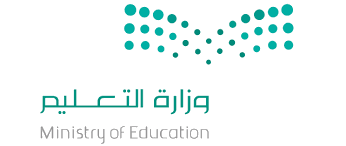 اختبار نهائي (عملي ) لمادة التقنية الرقمية 1-3  نظام المسارات المشترك لعام 1443 هـأسم الطالبة : ..................................................... الفصل : ................... رقم الجلوس : ........................عدد اوراق الاختبار: 4  السؤال الاول : اختاري الاجابة الصحيحة فيما يلي بوضع علامة  عند الاجابة الصحيحة :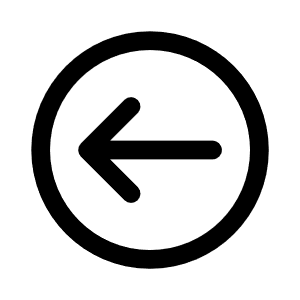 السؤال الثاني : ضعي علامة(    )عند الاجابة الصحيحة وعلامة(    )عند الاجابة الخاطئة : السؤال الثالث : من خلال دراستك لمنهج (تقنية رقمية 1-3  ) اجيبي عن التالي :من خلال دراستك لبرنامج  (سكريبوس) ما العناصر الاساسية التي يجب اضافتها عند إنشاء فاتورة بيع :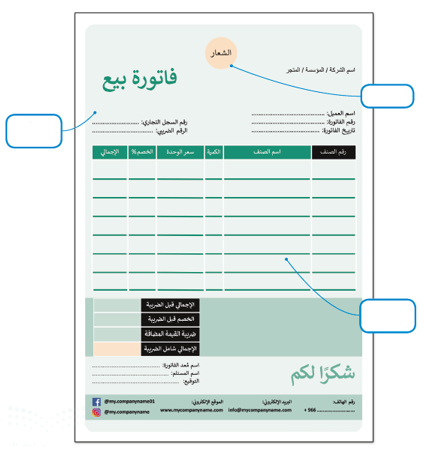 من خلال دراستك لبرنامج ( سيسكو ) حددي (عنوان IP   الثابت ) :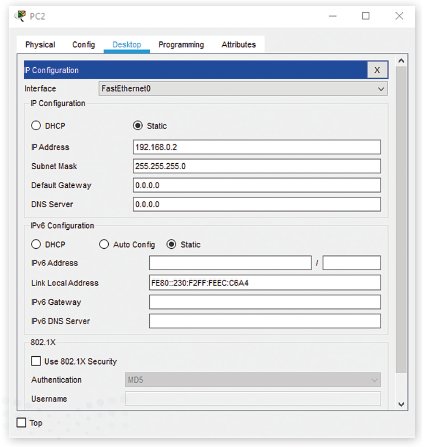 من خلال دراستك للغة البرمجة ( بايثون ) في برنامج المايكروبت :ما لعبارة التي يتم عرضها على الشاشة :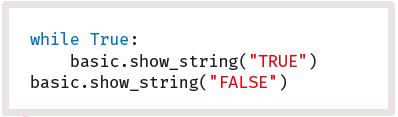 ...........................................................................................................................................................................................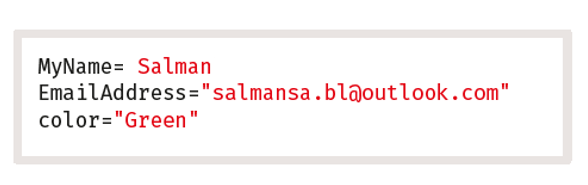 ما لخطأ البرمجي التالي:...........................................................................................................................................................................................انتهت الاسئلة تمنياتي لكن بالنجاح والتوفيقمعلمة المادة :   عبير صالح الغريب                                  مديرة المدرسة : ابتسام علي الكليبرقم السؤالالأولالثانيالثالثالمجموعالمصححةالمراجعةالمدققةالدرجة1في برنامج microbit) )دالة تنفذ جزء من الكود بشكل لا نهائي في الخلفية :2في برنامج microbit) )أي من الأوامر التالية يقوم بزيادة قيمة المتغير بمقدار 1 :	on_forever( )Item +=1on_button_pressed_a( )Item -=1on_gesture_shake( )Item *=13يمكن العثور على المعاملات الرياضية في برنامج ((microbit في فئة :4لإنشاء مستند جديد في برنامج Scribus)) نختار من قائمة ملف (File  )  الأمر :الاساسية Openالحسابnewالادخالprint5لاستيراد صوره في برنامج Scribus)) نختار من قائمة ملف (File  )  الأمر :6لتعديل خلايا الجدول في  برنامج Scribus)) نختار من قائمة نوافذ (windows)  الأمر :Exportرموز symbols  OpentoolsImportProperties 7لتعيين خادم  Cisco.com كخادم DHCP نضغط على ايقونة خادم Cisco.com ثم نضغط علامة تبويب :8لتثبيت ملحقات الجهاز السحابي في برنامج (Cisco) نضغط على ايقونة Internet ثم تبويب:ServicesphysicalConfigConfigGulGul9في برنامج Cisco) ) يمكن التحقق من امكانية الوصول الى الاجهزة باستخدام الامر:10في برنامج ( Cisco) يمكنك التحقق من ان كل جهاز لدية عنوان IP من خلال الامر:pingipconfigipconfigDesktopIP AddressIP Address1يعد برنامج ( Cisco Packet Tracer ) أداة لمحاكاة ونمذجة الشبكة.2برنامج (Scribus) هو برنامج مجاني ومفتوح المصدر مصمم للتخطيط والطباعة وإعداد الملفات.3في برنامج (Scribus) يعد استخدام (التسطير )من التنسيقات المهمة في النماذج.4في برنامج Cisco)) عندما نضغط على جهاز معين يتم عرض الموديل الخاص به .	5يمكن انشاء لعبة بالمايكروبت وتحديد موقع الشخصية عن طريق احداثيات لمبات LED  .9في برنامج (microbit) يتم تمثيل الأس في لغة بايثون بالشكل : ‌X * * 2 .7يكتشف الأمر حرارة (temperature( ) ) درجة الحرارة المحيطة ويقيسها بالدرجة المئوية.8في برنامج Cisco)) لا يمكن تغيير الاسماء المعروضة لأجهزة  الشبكة .9في برنامج (Scribus) لا يمكننا تغيير خط الحواف والنهايات وكذلك التظليل على عرض الخط .10في برنامج (microbit)عند استخدام المتغيرات النصية يجب وضع النص بين علامتي { }.